Publicado en Madrid el 23/01/2019 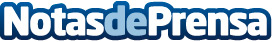 Crece la contratación de informáticos en Barcelona a través de consultoras, según InnoIT ConsultingEn la era de la información y las nuevas tecnologías la demanda de ingenieros informáticos no hace otra cosa que crecer. Según InnoIT Consulting, cada vez más empresas contrata informáticos a través de consultoras especializadasDatos de contacto:InnoIThttps://www.inno-it.es/931 720 620Nota de prensa publicada en: https://www.notasdeprensa.es/crece-la-contratacion-de-informaticos-en Categorias: Marketing Programación E-Commerce Software Recursos humanos http://www.notasdeprensa.es